Name:		Define the following: *Please use any font color other than black to write your responses below*Matter:Compound:Heterogenous:Homogeneous:Kinetic Energy:Potential Energy:E=mc2   Types of Energy-	Mechanical	Chemical	Nuclear	Thermal	Electromagnetic	Radiant	Electrical	Radiant/Solar	GravitationalDescribe the Law of Conservation of Energy:Describe the Law of Conservation of Matter:States of Matter:	Solid-	Liquid-	Gas-	Plasma-Describe the Life Cycle of a Star: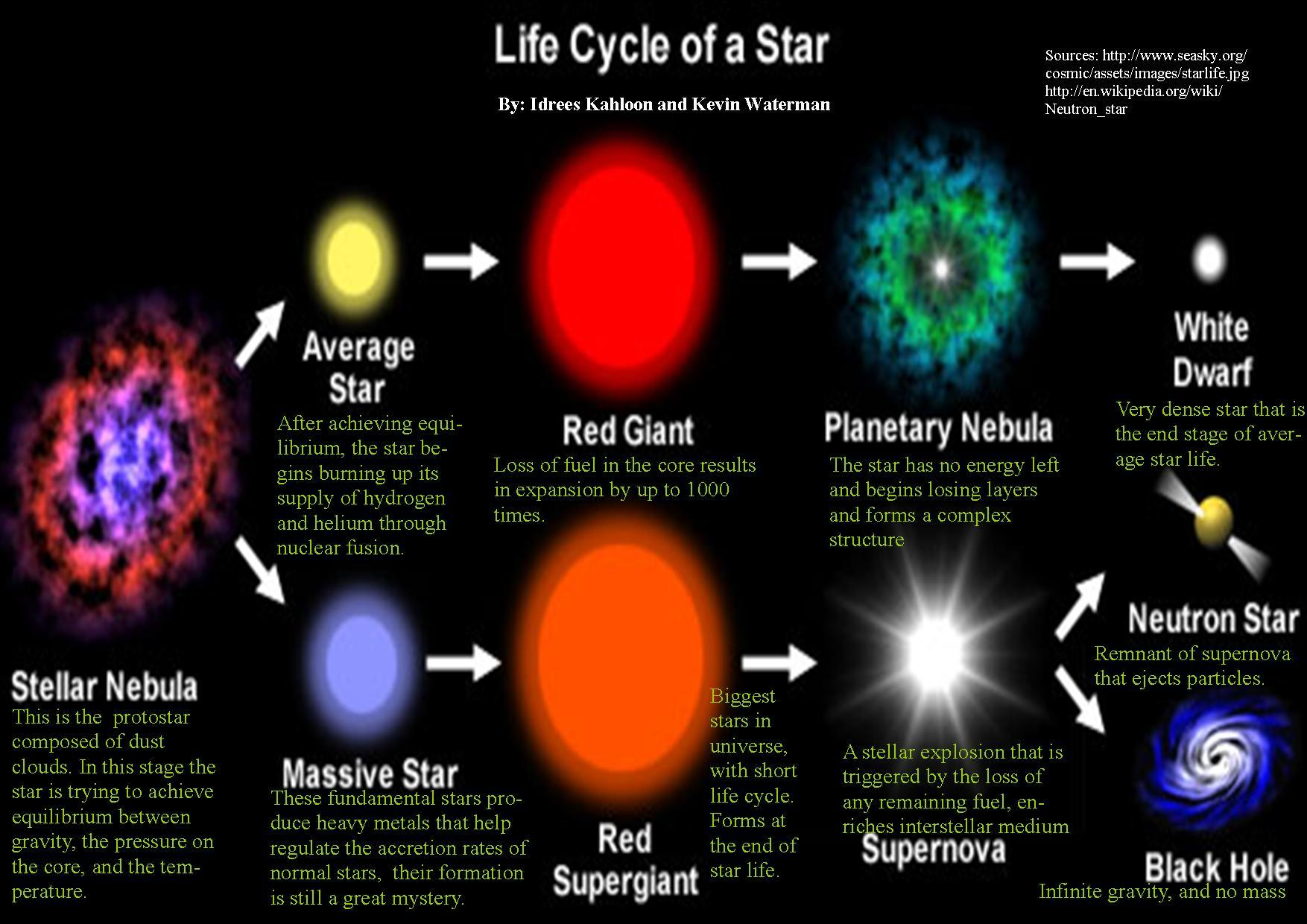 Big Bang Theory:	When-Galaxy:Light Year:Doppler Shift:Nuclear Fusion in Stars:Cosmic RadiationDark Matter: